Week Three Summer LearningMaths: Fractions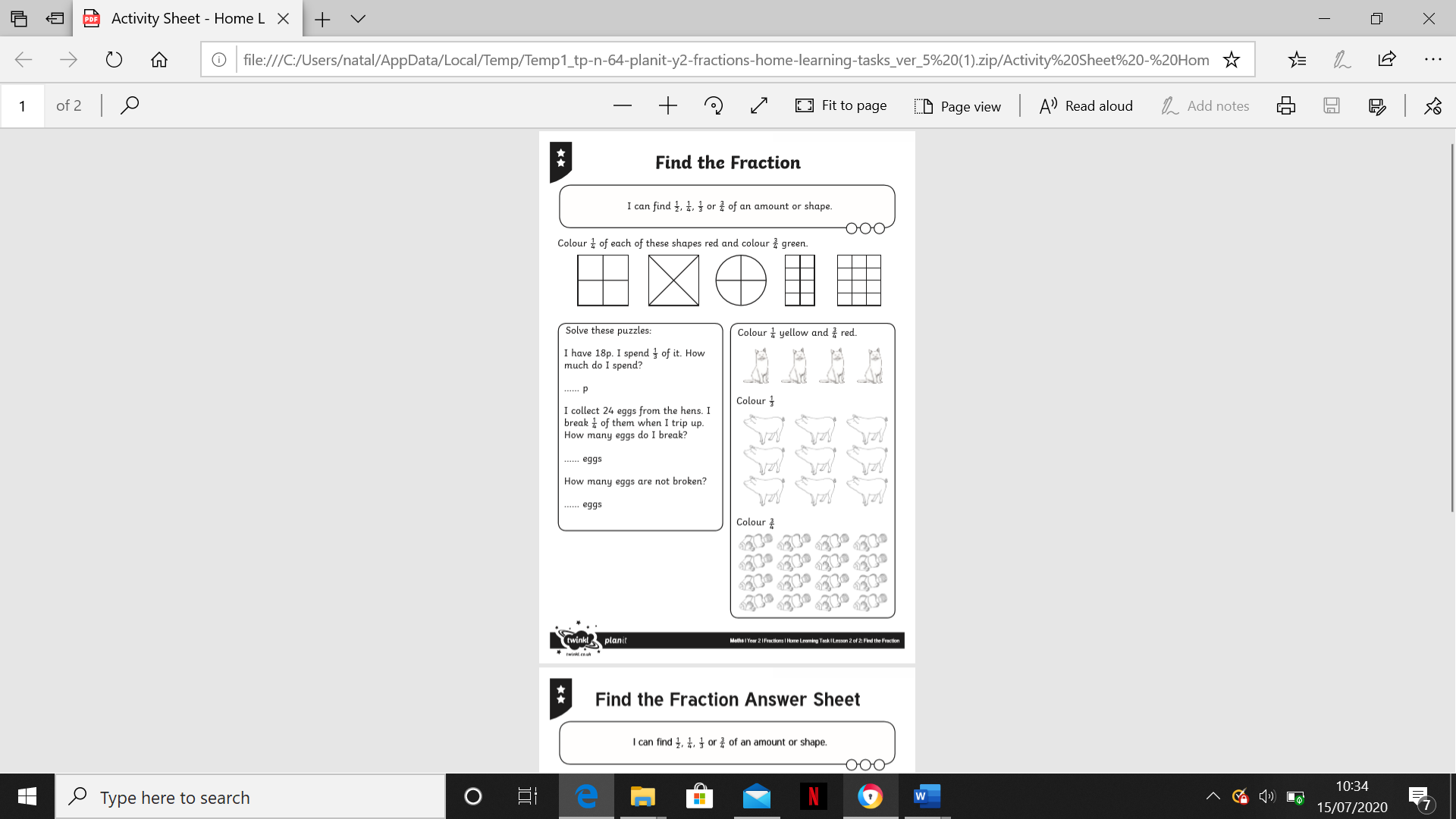 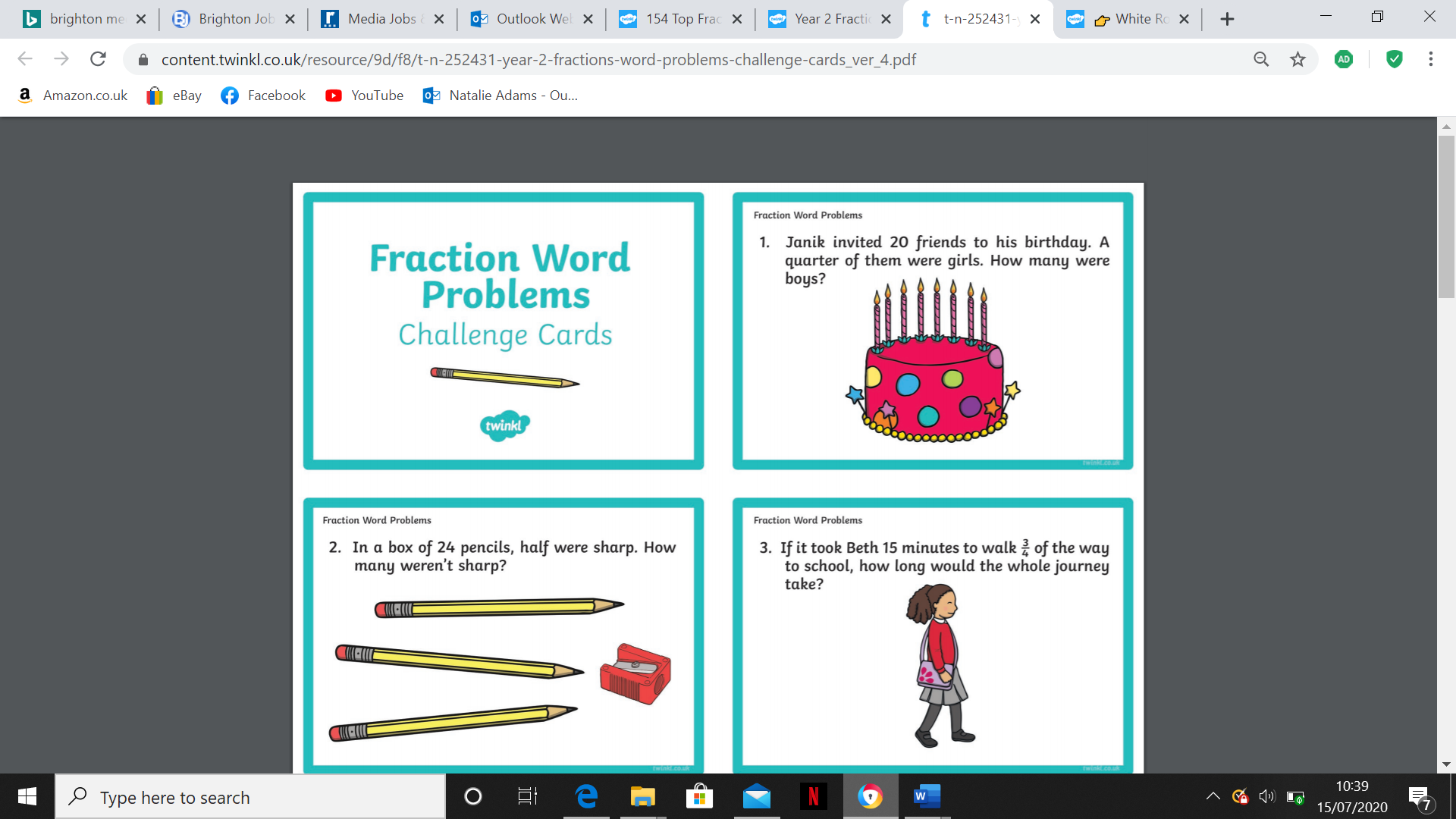 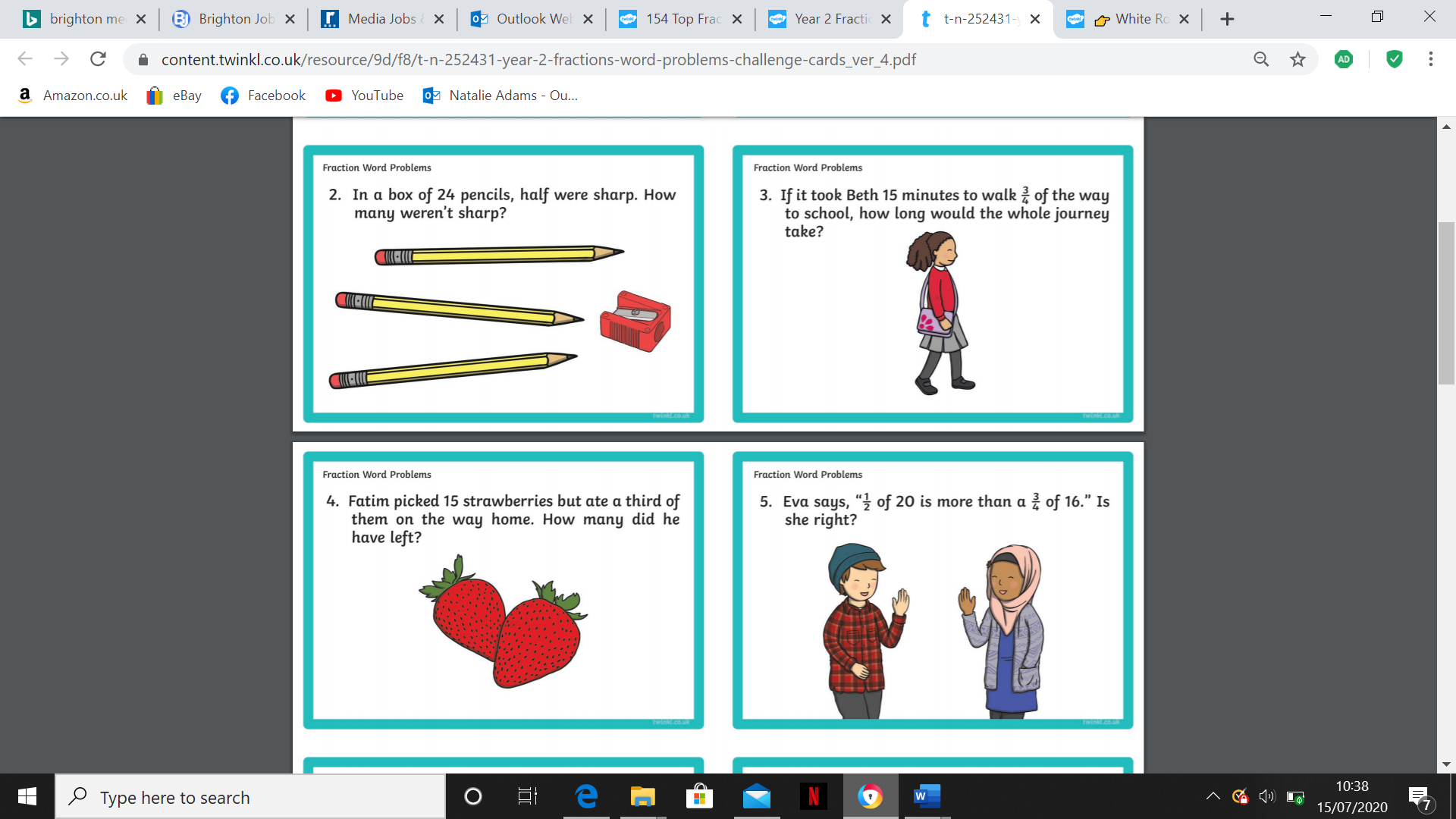 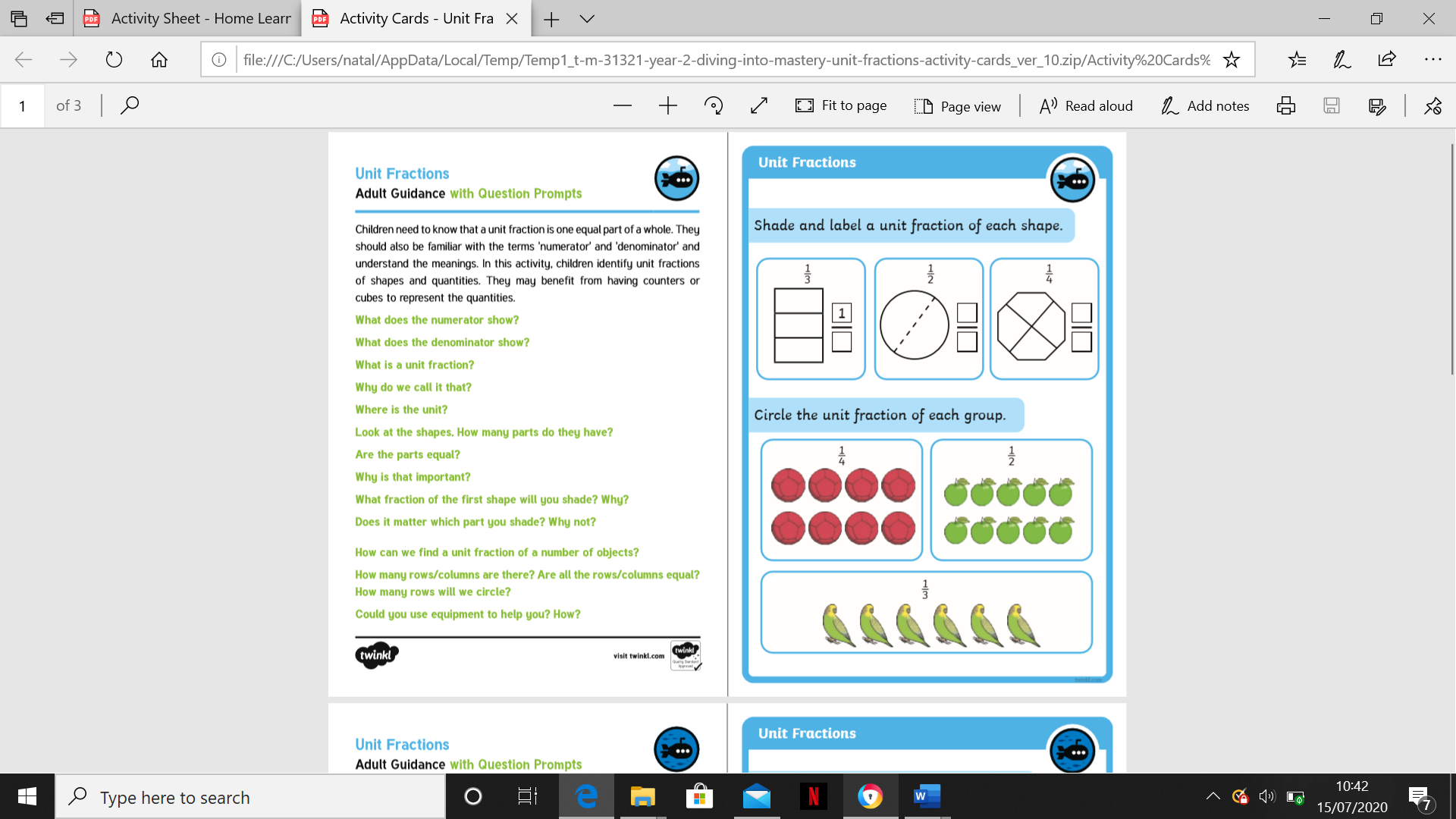 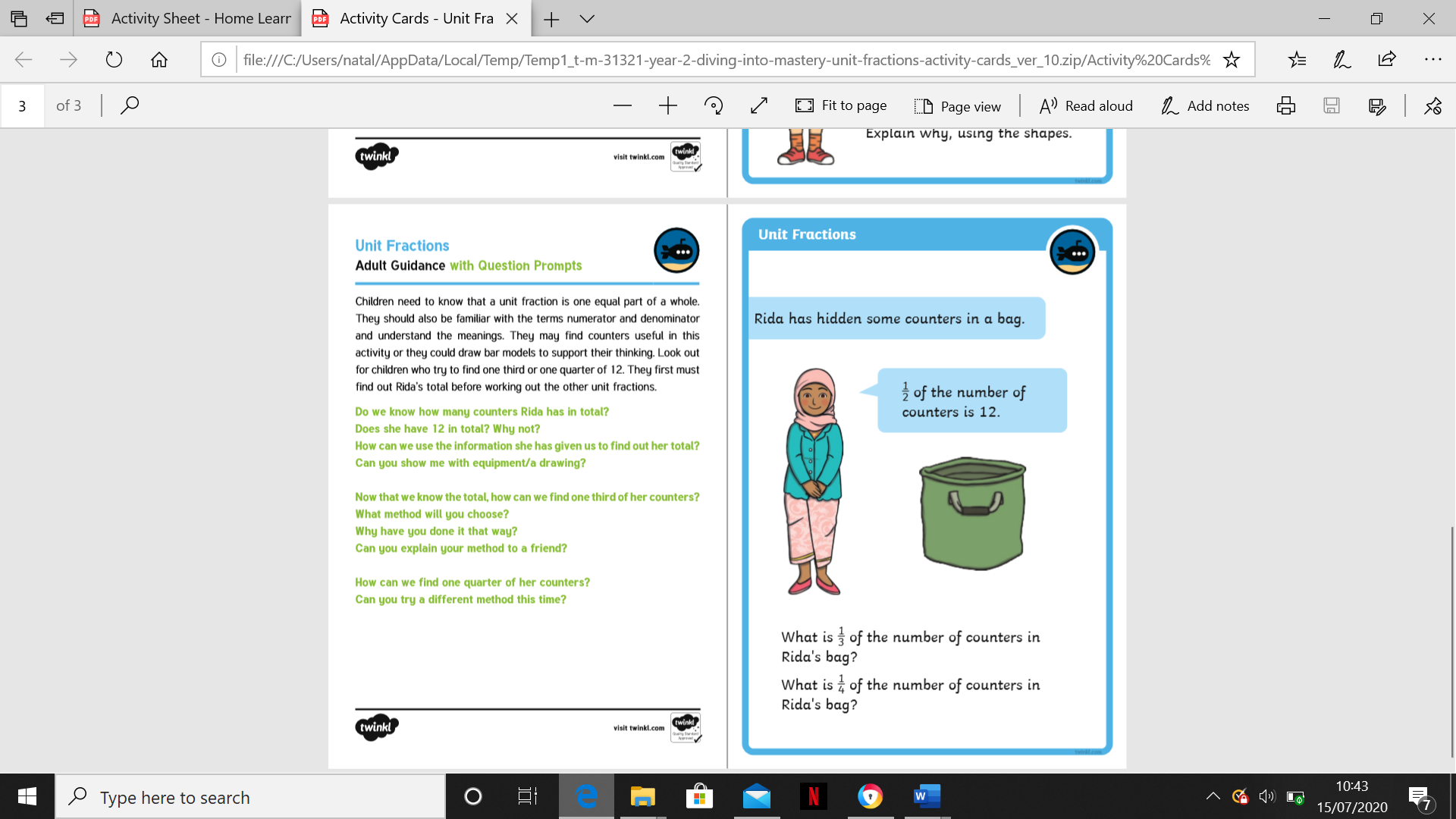 EnglishThis week you will need to plan and write a recipe. You can then need to follow this recipe and serve the dish to their family members.An example recipe is: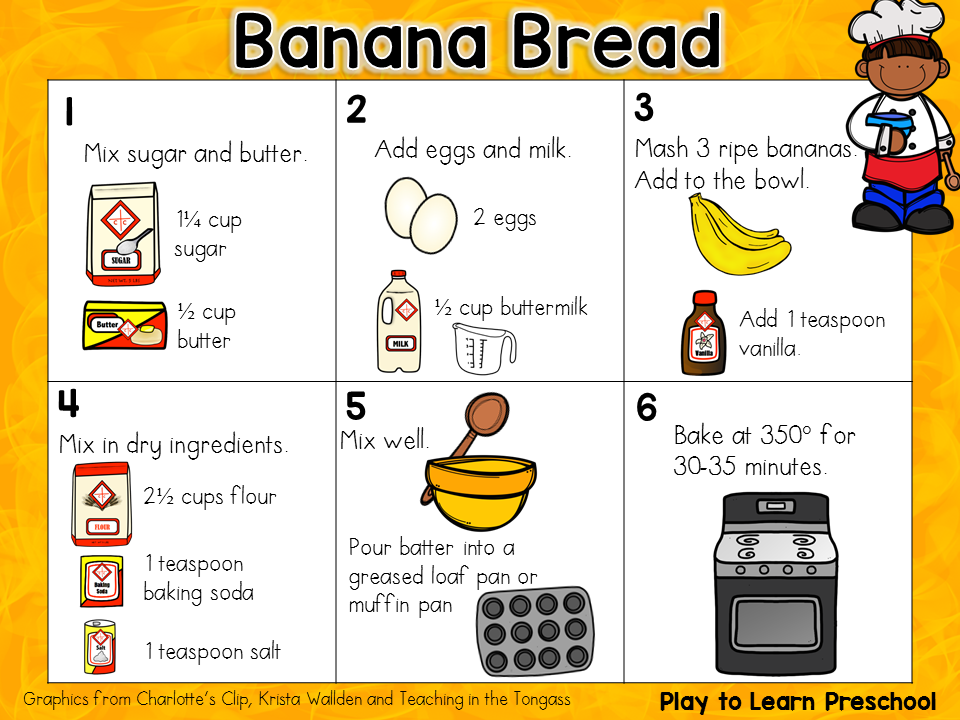 ScienceThis weeks investigation is forces (up and down - gravity as a force). Use the below website to create a forces experiment.https://www.science-sparks.com/easy-inertia-experiment/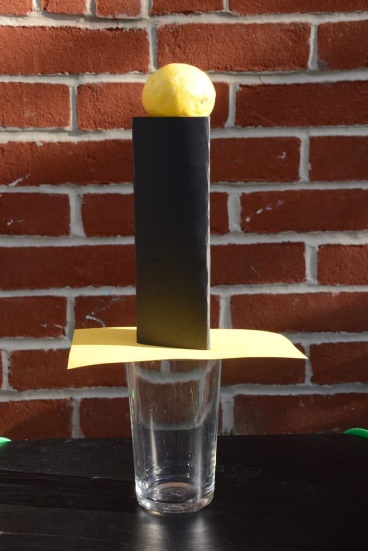 REIn RE we have been learning about special books and the rules about how to live our lives. For this weeks RE task we would like you to create a special book and inside write all the rules you follow to live a good, happy life. 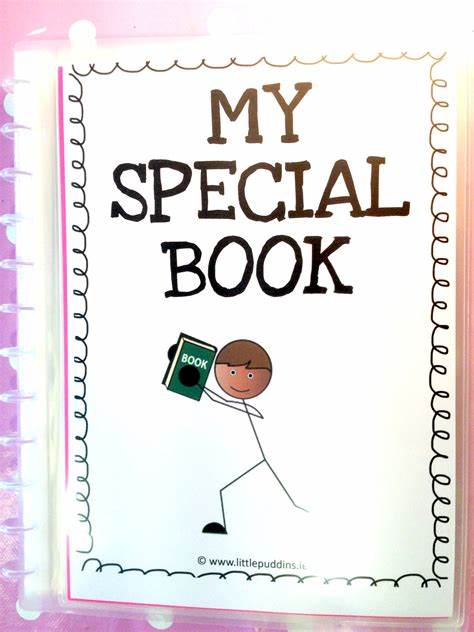 